Министерство культурыДонецкой Народной РеспубликиГУК «Донецкая республиканская универсальная научная библиотека им. Н. К. Крупской» Отдел научно-методической работы и социологических исследований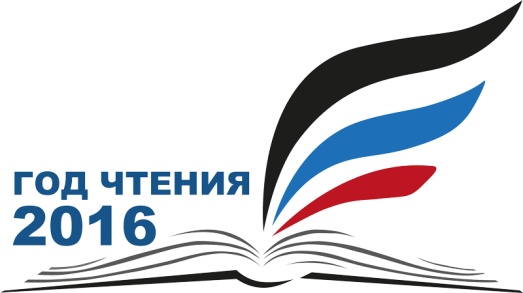 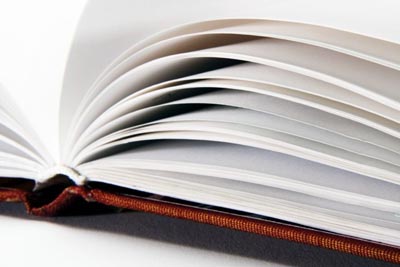 Донецк 2016ББК 78.37Б 59Год чтения в Донецкой Народной Республике : советы библиотекарям : метод. письмо / М-во культуры Донецкой Народной Республики, Донец. респ. универс. науч. б-ка им. Н. К. Крупской ; сост. И. А. Пилипенко. – Донецк, 2016. – 8 с.Цель письма: оказание методической поддержки публичным библиотекам в проведении Года чтения, активизации продвижения книги среди различных категорий населения, в создании условий для мотивации регулярного чтения. Составитель: И. А. Пилипенко Редактор: Л. Л. Светличная Научный редактор: Л. А. Новакова Ответственный за выпуск: И. А. Горбатов 2016 год Указом Главы Донецкой Народной Республики от 
8 февраля № 22 объявлен Годом чтения. Инициатором его проведения является коллектив Донецкой республиканской универсальной научной библиотеки им. Н. К. Крупской, которая в этом году отметит 90-летний юбилей. Год чтения – это одно из важнейших культурных событий Республики, призванное поддержать интерес к чтению и книге, создать условия для популяризации чтения в обществе.Задачи библиотек как проводников идей чтения среди различных категорий населения состоят в том, чтобы пропагандировать чтение как уникальный инструмент формирования культурных, духовных ценностей, высоких моральных принципов, профессиональных навыков; формировать у детей и взрослых потребности в книге и творческом чтении; способствовать развитию книжной, читательской культуры жителей Республики.Для реализации Года чтения приказом Министерства культуры Донецкой Народной Республики от 29 февраля № 36-ОД утвержден состав организационного комитета и план основных мероприятий по проведению Года чтения (http://mincult.govdnr.ru/doc/prikaz-o-provedenii-goda-chteniya), разработан официальный логотип. Необходимым условием проведения Года чтения в городах и районах является подготовка соответствующего приказа, утверждение оргкомитета, в состав которого должны войти представители управления (отдела) культуры, библиотек, общественности. Следует активно задействовать рекламу Года чтения в местных средствах массовой информации: дать объявление о его проведении, все наиболее значимые события библиотечной жизни должны находить отражение на страницах местных периодических изданий. Сотрудничество со СМИ будет учтено при подведении итогов Года чтения. При проведении всех культурно-массовых мероприятий должен быть использован официальный логотип Года чтения.В общем плане мероприятий важное место отведено комплексу мероприятий, запланированных Донецкой Республиканской универсальной научной библиотекой им. Н. К. Крупской для оказания методической поддержки в проведении Года чтения библиотеками Республики. Разнообразные по форме мероприятия направлены на обогащение деятельности библиотек по продвижению чтения.С марта по сентябрь будет проходить Республиканский конкурс «Лучшая библиотека года – 2016». В конкурсе смогут принять участие проекты, направленные на популяризацию библиотеки и чтения, реализованные библиотеками для взрослых и для детей в 2016 г.В апреле все библиотеки приглашаем к участию в виртуальном круглом столе «Книга. Чтение. Библиотека». Цель круглого стола – обсуждение предстоящей работы библиотек по реализации Года чтения, рассмотрение проблем, с которыми сталкиваются библиотечные специалисты в работе по продвижению чтения, определение пути активизации работы библиотек по приобщению к чтению. В рамках круглого стола предлагается обсудить следующие вопросы: Сложившаяся ситуация с чтением: есть ли вина библиотекарей в том, что чтение не является постоянной необходимостью многих людей? Реализуют ли библиотеки все инструменты влияния на читателей? Объявление Года чтения – возможность оживить интерес к чтению. Каких результатов Вы ожидаете от его реализации? Приоритеты чтения: как совместить интересы читателей и библиотекарей? Проблемы привлечения читателей к систематическому чтению. Вопросы утраты и возрождения традиций семейного чтения. Проблемы продвижения чтения среди категорий населения, требующих особого внимания. Программно-проектная деятельность как инструмент продвижения чтения. Наиболее эффективные формы и методы популяризации книги, направленные на повышение качества чтения. Библиотекарь как лидер в приобщении к чтению.В этом же месяце стартует Республиканская акция-марафон «Читающая Республика», которая продлится до сентября. Следует обратить внимание, что массовые мероприятия, направленные на поддержку чтения, должны проходить на протяжении всего Года чтения. Наиболее насыщенной по количеству мероприятий должна стать данная акция. Важно, чтобы она действительно превратилась в марафон, т. е. непрерывную череду разноплановых мероприятий, мотивирующих к чтению. Проведение крупномасштабных мероприятий должно стать обязательным для всех библиотек, особенно центральных. Необходимо привлечь как можно больше жителей всех возрастов, разных уровней читательской культуры к участию в культурно-массовых мероприятиях.У библиотекарей есть наработанный годами богатый выбор продуктивных форм, направленных на расширение читательской аудитории и повышение уровня читательской компетенции людей. Предлагаем включить в акцию-марафон следующие массовые мероприятия в поддержку чтения:– акция «Ты не читаешь в библиотеке? Тогда мы идем к тебе!» – День чтения «Да здравствует чтение! Что может быть лучше, чем с книгой общение!»– День семейного чтения «Читаем всей семьей» – фестиваль молодежной книги «Без добрых книг душа черствеет»– book-симпатия «Твой выбор, читатель!» – креатив-конкурс «Молодое лицо читающей Республики»– аукцион книжных знаний «Весь мир большой от А до Я откроет книжная страна»– литературный праздник «Книга в мир открывает дверь», литературный глобус «Волшебных слов чудесный мир»– презентация летних чтений «Пусть компьютер отдохнет»– День литературного гурмана «Книги твоего формата»– театрализованное представление «Лето, полное книжных чудес»– книжное шоу «Книга нас с тобой связала…» – праздник библиотечных удовольствий «Что за чудо эти книги!» (может включать книжный кроссворд, литературный турнир, читательскую лотерею «Сокровища книжной полки», карнавал литературных героев «Маска, я тебя знаю!»)– День успешного человека «Успешные люди любят читать!» (стенд «20 причин читать книги», презентация тематических выставок «Книги для образования и карьеры», «Что читать, чтобы стать умнее», час читательских размышлений «Книги – лучшие друзья моей души», «Путь к успеху» – встречи с известными людьми, которым чтение и книга помогли добиться успеха в жизни). Широкий перечень форм массовой работы по продвижению чтения представлен в дайджесте «Продвижение библиотеки и чтения: от идей к практике» (http://library.donetsk.ua/index.php?target=kraez).В план работы на 2016 г. включена новая форма методической поддержки – автопробег по библиотекам Республики «С книгой в будущее». Предполагается, что в течение сентября работники Донецкой РУНБ им. Н. К. Крупской будут выезжать в города и районы с целью участия в круглых столах по проблемам чтения. Круглые столы должны быть организованы всеми центральными библиотеками. График их проведения будет разработан и сообщен дополнительно.Организация круглого стола «С книгой в будущее» требует серьезной подготовки. Его главной целью является рассмотрение современной ситуации с чтением, обсуждение имеющихся проблем в этой сфере, для консолидации усилий, определение основных приоритетов, направленных на повышение общественно-значимого статуса книги, поддержку чтения жителей Республики. Размышления на подобные темы необходимы для развития библиотечной сферы, что, в конечном итоге, станет импульсом к ее развитию. Важно, чтобы в работе круглого стола, наряду с библиотекарями разных систем и ведомств, приняли участие представители органов местной власти, общественных организаций, педагоги, родители, психологи, писатели, читатели. Предлагаем к рассмотрению на круглом столе ориентировочные вопросы:Чтение как универсальный и доступный всем слоям населения тип культурной деятельности.Деструктивная роль снижения интереса к чтению в жизни социума.Роль семьи в приобщении ребенка к чтению.Чтение как обязательный компонент современной системы образования.Библиотека как центр чтения и формирования читательской культуры.Социальное партнерство в продвижении чтения и книги. Особенности продвижения чтения в разные социальные и возрастные группы населения.Читательские приоритеты современных пользователей. Взгляд библиотекаря.Что читает молодое поколение? Взгляд читателя.Книга, чтение, библиотека: итоги и перспективы.По итогам круглого стола необходимо разработать программу действий по объединению усилий местного сообщества по поддержке чтения в разнообразных формах, сформировать круг мероприятий по привлечению населения в библиотеки.В рамках Года чтения Донецкая РУНБ им. Н. К. Крупской организует проведение социологического исследования «Панорама чтения в публичных библиотеках Донецкой Народной Республики». Ожидается, что в нем примут участие публичные библиотеки всех городов и районов Республики. Исследование даст возможность составить портрет читающего населения, выяснить направленность и репертуар его чтения.Четыре раза в течение года (март, июнь, сентябрь, декабрь) посетители сайта ДРУНБ им. Н. К. Крупской смогут принять участие в онлайн-опросе «Книга, чтение, библиотека в вашей жизни».В текущем году ДРУНБ им. Н. К. Крупской апробирует новую форму обучения библиотекарей городов и районов – библиокешинг «Профессиональные тайны коллег». Цель этого мероприятия – знакомство с тонкостями библиотечных технологических процессов. В дни проведения библиокешинга будут открыты двери и тайники структурных подразделений библиотеки. В мае будет организовано посещение внутренних отделов (отдела формирования фондов, отдела каталогизации библиотечных фондов, отдела научно-методической работы и социологических исследований, отдела хранения основного фонда). В сентябре библиотекари Республики получат возможность профессионального общения с работниками всех отделов обслуживания ДРУНБ им. Н. К. Крупской.Кульминацией программы Года чтения в Донецкой Народной Республике станет Библиотечный фестиваль книги и чтения «Библиотечный дворик приглашает», который пройдет в октябре в ДРУНБ им. Н. К. Крупской. Внутренний двор библиотеки превратится в несколько интерактивных площадок, где будут проходить разнообразные мероприятия, в том числе демонстрация достижений библиотек городов и районов по развитию чтения. Выбор формата представления результатов работы в Год чтения остается за библиотеками. Здесь также состоится представление итогов и награждение победителей Республиканских конкурсов «Лучшая библиотека года – 2016», «Лучший читатель года – 2016», «Самый читающий город».Завершит Год чтения юбилейная научно-практическая конференция к 90-летию Донецкой РУНБ им. Н. К. Крупской «Донецкая РУНБ им. Н. К. Крупской : история, традиции, новый вектор развития», которая состоится в декабре. На юбилейном мероприятии будет представлена история библиотеки, основные вехи ее развития, будут обсуждены вопросы, связанные с вкладом работников в распространение современных знаний и популяризацию книги и чтения, развитие профессионального сотрудничества, новыми возможностями библиотеки для читателей.